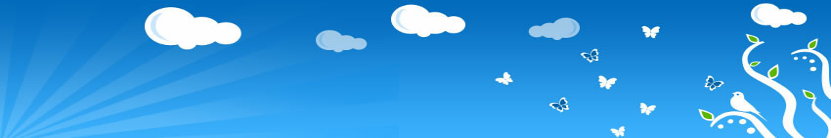 Умная тетрадка№ 7(геометрические фигуры часть 3)Материалы с сайта «Планета Детства»Задание: Раскрасить картинки и найти знакомые геометрические фигуры